L’usager confirme avoir conclu avec l’établissement financier gérant son compte un contrat de base LSV- ou avoir accepté de ce dernier les conditions de participation à la LSV+ ou au BDD et de satisfaire ainsi à la condition préalable pour la participation à la LSV+ ou au BDD.(l’indication d’une identification LSV suffit)Type d’activationVeuillez cocher le nombre de groupes payCOMweb souhaités et indiquer obligatoirement pour chaque groupe l’appellation prévue, par exemple «Paiements normaux», «LSV», etc. (longueur maximale: 20 caractères). Pour utiliser payCOMweb, les utilisateurs autorisés par l’usager doivent être en possession d’un certificat ou d’une SwissID.**L’utilisateur doit commander le certificat ou la SwissID directement sur :www.six-group.com/direct-debit/authUtilisateurs supplémentaires facultatifs.*	En ce cas veuillez aussi remplir le formulaire Libération électronique pour recevoir ces droits.En soumettant cette inscription, l’usager accepte les conditions d’utilisation du portail Web de SIX et confirme l’exactitude des données fournies. CONDITIONS D’UTILISATION DU PORTAIL WEB payCOMwebPrincipesSIX BBS AG («SIX») exploite pour le compte de différents établissements financiers un portail Web sécurisé appelé payCOMweb («portail Web»). L’utilisation de ce portail Web par l’usager est fondée sur une relation contractuelle entre l’usager et l’établissement financier gérant son compte concernant les conditions de participation LSV+ ou BDD.L’usager s’engage, dans le cadre de l’utilisation du portail Web, à respecter les conditions suivantes:Accès au portail Web avec des moyens de légitimationSIX garantit à l’usager l’accès à l’espace sécurisé du portail Web contre utilisation d’un moyen de légitimation fourni par un prestataire tiers tels que SwissID ou d’un autre certificat autorisé par SIX («moyen de légitimation») .L’utilisateur («utilisateur») enregistré par l’usager peut accéder au portail Web avec le moyen de légitimation. SIX ne procède à aucune autre vérification de l’utilisateur. L’usager prend acte que SIX n’est pas en mesure de vérifier l’identité de l’utilisateur qui accède au portail Web en utilisant le moyen de légitimation.Moyen de légitimation pour l’accès SIX contrôle les prestataires tiers avant d’autoriser leurs certificats permettant d’accéder au portail Web. SIX se réserve le droit de soumettre à tout moment ces certificats à une nouvelle vérification – notamment à la lumière de nouveaux développements – et, si nécessaire, de révoquer leur autorisation.Utilisation du certificatLorsqu’il utilise un certificat comme moyen de légitimation, l’usager est tenu de suivre les dispositions et directives du prestataire tiers et de l’éditeur du certificat.SIX décline toute responsabilité en ce qui concerne la fonctionnalité du certificat. L’usager assume l’entière responsabilité des risques pour les dommages pouvant résulter d’une mauvaise fonctionnalité ou d’autres défaillances du certificat.L’usager doit veiller à disposer d’au moins un certificat de secours.L’usager doit envoyer à SIX le certificat renouvelé avant l’échéance du certificat en cours d’utilisation.Il convient d’informer immédiatement SIX en cas de perte ou d’utilisation abusive du certificat par des tiers. SIX n’offre aucun support en relation avec l’utilisation des certificats.Utilisation de SwissIDLorsqu’il utilise SwissID comme moyen de légitimation, l’usager est tenu de suivre les dispositions et directives de SwissID.SIX décline toute responsabilité en ce qui concerne la fonctionnalité de la SwissID. L’usager assume l’entière responsabilité des risques pour les dommages pouvant résulter d’une mauvaise fonctionnalité ou d’autres défaillances de la SwissID.Les exigences de SIX concernant les étapes d’identification requises de la SwissID pour pouvoir utiliser le portail Web peuvent être modifiées à tout moment.Il convient d’informer immédiatement SIX en cas d’utilisation abusive de la SwissID par des tiers.La suppression du compte SwissID par l’usager doit être signalée à SIX.SIX n’offre aucun support en relation avec l’utilisation de la SwissID.Obligations de diligenceL’usager est tenu de protéger le moyen de légitimation contre tout utilisation abusive. L’utilisateur doit faire bloquer immédiatement l’accès par l’intermédiaire du service d’assistance technique de SIX s’il y a des raisons de penser qu’un moyen de légitimation a été perdu ou utilisé de manière abusive ou qu’il pourrait l’être. L’usager assume l’entière responsabilité des risques résultant de la divulgation de ses moyens de légitimation ou de leur utilisation, même si elle est abusive. L’usager assume en outre la responsabilité du risque en cas d’utilisation des moyens de légitimation avant la prise d’effet du blocage dans le délai usuel.Pour certaines prestations, le moyen de légitimation de l’utilisateur lui permet d’accéder aussi bien au système opérationnel qu’au système de test. L’usager est entièrement responsable du traitement des transactions test et des transactions opérationnelles. SIX décline toute responsabilité pour les transactions résultant d’une confusion de l’utilisateur entre le système opérationnel et le système de test.SécuritéLa transmission de données entre l’usager et SIX dans le cadre de l’accès au portail Web se fait toujours de manière cryptée. L’usager est néanmoins conscient que les données sont entre autres transmises via un réseau ouvert, accessible à tous (Internet). Les données sont donc transmises sans contrôle sur le réseau mondial. Cela s’applique aussi à une transmission de données dont l’expéditeur et le destinataire se trouvent en Suisse. Du côté de SIX comme de l’usager, il est donc impossible de garantir une sécurité absolue, même si des mesures de sécurité reflétant les dernières innovations technologiques sont mises en œuvre. Le système informatique de l’usager fait partie du système général mais est indépendant du système de SIX. Il peut donc devenir un point faible du système global. Il subsiste par conséquent un risque résiduel que des personnes non autorisées accèdent aux données transmises ou s’introduisent dans le système en utilisant l’identité de l’utilisateur. Ce risque résiduel est entièrement porté par l’usager. Interruption des prestations WebSIX se réserve le droit de bloquer à tout moment l’accès de l’usager au portail Web afin d’assurer sa protection ou celle du système de SIX si des risques pour la sécurité sont constatés. SIX décline toute responsabilité pour les dommages éventuels pouvant résulter d’une telle interruption.Secret bancaire/protection des donnéesSIX s’engage à respecter les dispositions prévues dans la Loi fédérale suisse sur la protection des données et à respecter le secret bancaire et professionnel conformément à la loi fédérale suisse sur les banques et les caisses d’épargne et à la loi fédérale suisse sur les infrastructures des marchés financiers et le comportement sur le marché en matière de négociation de valeurs mobilières et de dérivés. Les données transmises à SIX sont traitées de manière confidentielle, protégées conformément aux dispositions légales et utilisées uniquement dans le but pour lequel elles ont été transmises à SIX. Les données ne seront pas communiquées à des tiers, ni transmises de quelque manière que ce soit sans l’accord de la personne concernée. Clause de non-responsabilitéSIX est uniquement responsable des dommages causés intentionnellement ou dus à une négligence grave de sa part. Dans le cadre autorisé par la loi, SIX décline tout recours financier ou juridique en cas de problèmes liés notamment à des erreurs de transmission, des défauts techniques, des surcharges, des interruptions (y compris à la suite de travaux de maintenance du système), des pannes ou des interventions illégales, ou encore d’autres manquements de la part des opérateurs de télécommunication et de réseau en relation avec l’utilisation du portail Web. RésiliationL’usager peut résilier son accès au portail Web en respectant un délai de notification d’un mois. La notification doit être effectuée par courrier ou par e-mail. Si l’usager n’utilise pas le portail Web pendant plus de 12 mois, son compte et l’ensemble de ses autorisations peuvent être supprimés par SIX sans qu’aucune information ou notification soit nécessaire.PrixSIX facture à l’usager les applications requises pour l’activation de l’accès au portail Web ainsi que pour la mise à disposition et l’exploitation du portail Web. Les prix sont fixés par SIX et indiqués dans la liste de prix actuelle, qui est adaptée périodiquement (en général une fois par an). La facturation a lieu mensuellement et à l’avance. En cas de résiliation anticipée, aucun remboursement des montants déjà versés ne sera effectué. ModificationsSIX se réserve le droit de modifier à tout moment les présentes conditions d’utilisation. L’usager sera informé des modifications de manière appropriée. La langue allemande fait foiEn cas de passages peu clairs ou pouvant donner lieu à des malentendus dans les traductions, la version en langue allemande fait foi.Libération électroniqueLa condition pour la libération d'ordres LSV+/BDD dans payCOMweb par légitimation électronique (certificat) est la signature des conditions de participation LSV+ et/ou BDD avec l'établissement financier qui gère le compte. Remarques:      *	Etablissement financier du bénéficiaire   			** Ne cochez qu'une seule case à la fois svp. ***	Laissez libre si la personne n’a pas encore une  identification d’utilisateur.Nous confirmons que cette inscription des personnes avec autorisation de paiement pour la libération d'ordres LSV+/BDD pour le compte indiqué est dûment signée et que le titulaire du compte a accepté les conditions de participation LSV+ et/ou BDD.Données de baseDonnées de baseDonnées de baseDonnées de baseNe pas remplirN° de commande:Saisi le/par:Contrôlé le/par:Ne pas remplirN° de commande:Saisi le/par:Contrôlé le/par:Veuillez envoyer ce formulaire de commande avec une signature juridiquement valable à l’adresse à côté.Veuillez envoyer ce formulaire de commande avec une signature juridiquement valable à l’adresse à côté.Veuillez envoyer ce formulaire de commande avec une signature juridiquement valable à l’adresse à côté.SIX BBS SAeBill & Direct Debit SupportHardturmstrasse 201 Case postale8021 ZurichSuisseSIX BBS SAeBill & Direct Debit SupportHardturmstrasse 201 Case postale8021 ZurichSuisseIdentification LSVL’identification LSV est la suivante:Adresse de correspondance et de communication avec une personne de contact compétente de l’usagerRaison socialePersonne de contactRue/noCP/LocalitéTéléphone de la personne de contactE-mail de la personne de contactRemarquesRemarquesType d’activationL’usager souhaite un seul groupe payCOMweb pour toutes les livraisons, c’est-à-dire que tous les ordres de recouvrement soient visibles pour tous les utilisateurs autorisés indiqués ci-dessous.L’usager souhaite un seul groupe payCOMweb pour toutes les livraisons, c’est-à-dire que tous les ordres de recouvrement soient visibles pour tous les utilisateurs autorisés indiqués ci-dessous.L’usager souhaite un seul groupe payCOMweb pour toutes les livraisons, c’est-à-dire que tous les ordres de recouvrement soient visibles pour tous les utilisateurs autorisés indiqués ci-dessous.L’usager souhaite un seul groupe payCOMweb pour toutes les livraisons, c’est-à-dire que tous les ordres de recouvrement soient visibles pour tous les utilisateurs autorisés indiqués ci-dessous.L’usager souhaite un seul groupe payCOMweb pour toutes les livraisons, c’est-à-dire que tous les ordres de recouvrement soient visibles pour tous les utilisateurs autorisés indiqués ci-dessous.L’usager souhaite un seul groupe payCOMweb pour toutes les livraisons, c’est-à-dire que tous les ordres de recouvrement soient visibles pour tous les utilisateurs autorisés indiqués ci-dessous.L’usager souhaite un seul groupe payCOMweb pour toutes les livraisons, c’est-à-dire que tous les ordres de recouvrement soient visibles pour tous les utilisateurs autorisés indiqués ci-dessous.L’usager souhaite plusieurs groupes payCOMweb pour les différentes livraisons, c’est-à-dire que les ordres de recouvrement ne soient visibles que pour les utilisateurs affectés à un groupe payCOMweb spécifique et pour les utilisateurs autorisés.L’usager souhaite plusieurs groupes payCOMweb pour les différentes livraisons, c’est-à-dire que les ordres de recouvrement ne soient visibles que pour les utilisateurs affectés à un groupe payCOMweb spécifique et pour les utilisateurs autorisés.L’usager souhaite plusieurs groupes payCOMweb pour les différentes livraisons, c’est-à-dire que les ordres de recouvrement ne soient visibles que pour les utilisateurs affectés à un groupe payCOMweb spécifique et pour les utilisateurs autorisés.L’usager souhaite plusieurs groupes payCOMweb pour les différentes livraisons, c’est-à-dire que les ordres de recouvrement ne soient visibles que pour les utilisateurs affectés à un groupe payCOMweb spécifique et pour les utilisateurs autorisés.L’usager souhaite plusieurs groupes payCOMweb pour les différentes livraisons, c’est-à-dire que les ordres de recouvrement ne soient visibles que pour les utilisateurs affectés à un groupe payCOMweb spécifique et pour les utilisateurs autorisés.L’usager souhaite plusieurs groupes payCOMweb pour les différentes livraisons, c’est-à-dire que les ordres de recouvrement ne soient visibles que pour les utilisateurs affectés à un groupe payCOMweb spécifique et pour les utilisateurs autorisés.L’usager souhaite plusieurs groupes payCOMweb pour les différentes livraisons, c’est-à-dire que les ordres de recouvrement ne soient visibles que pour les utilisateurs affectés à un groupe payCOMweb spécifique et pour les utilisateurs autorisés.GroupesGroupesGroupesGroupesNe pas remplirNe pas remplirGroupe n° 1G.-Nr.:Groupe n° 2G.-Nr.:UtilisateurDonnées de l’utilisateurUtilisateur 1 avec accès au groupe payCOMweb n°:	   	   	Utilisateur 2 avec accès au groupe payCOMweb n°:	   	   	Utilisateur 3 avec accès au groupe payCOMweb n°:	   	   	Lieu et dateSignature(s) juridiquement valable(s)Nom(s)EntrepriseDonnées utilisateur pour 
libération individuelle ou collectiveLaisser libre svpSaisie le / par:Contrôlée le / par:Cette inscription est transmise pour contrôle par SIX (SIX BBS SA) à l'institut financier qui gère le compte. Ce n'est qu'après confirmation par l'institut financier, que les autorisations d'accès deviennent actives. Le traitement des ordres LSV+/BDD sans ordres de recouvrement sur papier ne s'effectue qu'à partir de cet instant.SIX BBS SAeBill & Direct Debit SupportHardturmstrasse 201 Case postale8021 ZürichSwitzerlandConditions de participation LSV+ et/ou BDDAdresse de correspondance du titulaire du compteNom du titulaire du compteNom du titulaire du compteRue/numéroRue/numéroNPA/localitéNPA/localitéInterlocuteurNomTél.E-mailAuthorisations d'accès de compteAuthorisations d'accès de compteAuthorisations d'accès de compteAuthorisations d'accès de compteAuthorisations d'accès de compteAuthorisations d'accès de compteAuthorisations d'accès de compteN° de clearing bancaire du BEN-EF*N° de clearing bancaire du BEN-EF*N° de clearing bancaire du BEN-EF*N° de clearing bancaire du BEN-EF*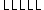 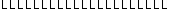 IBAN (International Bank Account Number)IBAN (International Bank Account Number)IBAN (International Bank Account Number)IBAN (International Bank Account Number)Identification LSVIdentification LSVIdentification LSVIdentification LSVNous inscrivons les personnes suivantes pour la libération d'ordres LSV+/BDD dans payCOMweb:Nous inscrivons les personnes suivantes pour la libération d'ordres LSV+/BDD dans payCOMweb:Nous inscrivons les personnes suivantes pour la libération d'ordres LSV+/BDD dans payCOMweb:Nous inscrivons les personnes suivantes pour la libération d'ordres LSV+/BDD dans payCOMweb:Nous inscrivons les personnes suivantes pour la libération d'ordres LSV+/BDD dans payCOMweb:Nous inscrivons les personnes suivantes pour la libération d'ordres LSV+/BDD dans payCOMweb:Nous inscrivons les personnes suivantes pour la libération d'ordres LSV+/BDD dans payCOMweb:Nous inscrivons les personnes suivantes pour la libération d'ordres LSV+/BDD dans payCOMweb:Nous inscrivons les personnes suivantes pour la libération d'ordres LSV+/BDD dans payCOMweb:Nous inscrivons les personnes suivantes pour la libération d'ordres LSV+/BDD dans payCOMweb:Nous inscrivons les personnes suivantes pour la libération d'ordres LSV+/BDD dans payCOMweb:Nous inscrivons les personnes suivantes pour la libération d'ordres LSV+/BDD dans payCOMweb:Utilisateur 1Utilisateur 1Utilisateur 1Utilisateur 1Utilisateur 1Utilisateur 1Utilisateur 1Utilisateur 1Utilisateur 1Utilisateur 1Utilisateur 1Utilisateur 1Prénom/nomID d’utilisateur***Date de naissanceNationalitéNationalitéDroit de libération**Libération indiv.Libération indiv.Libération collectiveLibération collectiveLibération collectiveLibération collectiveLibération collective
Utilisateur 2
Utilisateur 2
Utilisateur 2
Utilisateur 2
Utilisateur 2
Utilisateur 2
Utilisateur 2
Utilisateur 2
Utilisateur 2
Utilisateur 2
Utilisateur 2
Utilisateur 2Prénom/nomID d’utilisateur***Date de naissanceNationalitéNationalitéDroit de libération**Libération indiv.Libération indiv.Libération collectiveLibération collectiveLibération collectiveLibération collectiveLibération collective
Utilisateur 3
Utilisateur 3
Utilisateur 3
Utilisateur 3
Utilisateur 3
Utilisateur 3
Utilisateur 3
Utilisateur 3
Utilisateur 3
Utilisateur 3
Utilisateur 3
Utilisateur 3Prénom/nomID d’utilisateur***Date de naissanceNationalitéNationalitéDroit de libération**Libération indiv.Libération indiv.Libération collectiveLibération collectiveLibération collectiveLibération collectiveLibération collectiveTitulaire du compte Titulaire du compte Titulaire du compte Titulaire du compte Lieu et dateNom du titulaire du compte Signature(s) valide(s)Nom(s)Confirmation de l'établissement financierConfirmation de l'établissement financierConfirmation de l'établissement financierConfirmation de l'établissement financierNom de l'établissement financierNom de l'établissement financierNom de l'établissement financierLieu et dateLieu et dateSignature(s) valide(s)Signature(s) valide(s)Nom(s)Nom(s)EmailEmailTéléphoneTéléphone